WFNR SIG Chair Meeting 2021Brief Report from Clinical Trials SIG(apologies I do not have the template)Dec 31 2020My thanks to outgoing Chair Prof Julie Bernhardt for her wonderful stewardship of this SIG. She is an international champion of quality and accountability in rehabilitation clinical trials and we wish her all the best in her new adventures.We will convene a meeting in the beginning of 2021 – as incoming chair I will first receive a handover from Prof Bernhardt and the secretariat in January, including current membership and mission.  I can confirm that I hold an ongoing vision for this group which is to promote best practice in the conduct of clinical trials in the field of neuro-rehabilitation; to promote accountability in reporting and dissemination; and to ensure trials are founded on the best interests of our clients with lived experience of neuro-related restrictions. I am particularly interested in sharing and promoting co-design and engagement practices with people with lived experience, as well as implementation trials to enact best available evidence in practice.  I look forward to 2021 with the WFNR and ask for your patience as we settle into a new period for the Clinical Trials SIG,Best regards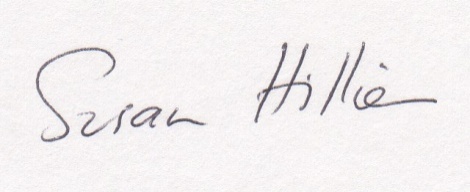 Susan HillierProfessor: Neuroscience and RehabilitationDean: Research University of South AustraliaSusan.hillier@unisa.edu.au